                                                  СЛУЖБЕНИ   ГЛАСНИК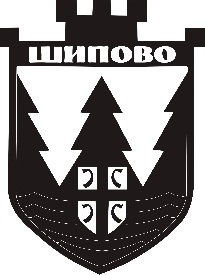                    ОПШТИНЕ   ШИПОВО               На основу члана 67. Статута Општине Шипово („Службени гласник Општине Шипово“ број 12/17 и 7/19) , а у складу са чланом 3. став (1) Закона о јавним набавкама („Службени гласник БиХ“, број 39/14), Начелник Општине Шипово, доноси Правилник о измјенама и допунама Правилника о јавним набавкама роба, услуга и радова                                                                   Члан 1.    У Правилнику о јавним набавкама роба, услуга и радова („Службени гласник Општине Шипово“ број 9/17), у комплетном тексту ријечи „Одсјек за јавне набавке, нормативме послове и цивилну заштиту“ у одговарајућем падежу, замјењују се ријечима „Одсјек за јавне набавке, имовинско правне и информатичке послове“.                                                                   Члан 2.   Образац Захтјева за покретање поступка јавне набавке, који је саставни дио правилника, мијења се и гласи, као у прилогу правилника.                                                                   Члан 3.  Овај правилник ступа на снагу осмог дана од дана објављивања у „Службеном гласнику Општине Шипово“. Број: 01-404-7/20                                                                                  НАЧЕЛНИКДатум: 06.2.2020. године                                                                                                             Милан Ковач, с.р.________________________________________________________________________                                                                                                                                                                 Пријемни штамбиљ:        (Образац захтјева)ОПШТИНА ШИПОВООпштинска управа_____________________________________________________ (Назив организационе јединице која је корисник набавке, односно организационе јединице која је овлаштена за подношење захтева-подносилац захтева)Датум:__________________ . годинеОПШТИНА ШИПОВООпштинска управаОдсјек за јавне набавке, имовинско правне и информатичке послове     На основу члана 23. Правилника о јавним набавкама роба, услуга и радова (Службени гласник Општине Шипово број: 9/2017 и ______), п о д н о с и м:               ЗАХТЈЕВ ЗА ПОКРЕТАЊЕ ПОСТУПКА ЈАВНЕ НАБАВКЕНАЗИВ ПРЕДМЕТА ЈАВНЕ НАБАВКЕ РОБА, УСЛУГА ИЛИ РАДОВА:   ___________________________________________________________________________   ___________________________________________________________________________ 2. ПРОЦИЈЕЊЕНА ВРИЈЕДНОСТ НАБАВКЕ, без ПДВ: ______________________ КМ3. ПОДЈЕЛА ПРЕДМЕТА НАБАВКЕ ПО ЛОТ-овима, НАЗИВ ЛОТ-а и процијењена вриједност набавке по ЛОТ-у (ако се предлаже подјела): ___________________________________________________________________________ ___________________________________________________________________________ ___________________________________________________________________________ ___________________________________________________________________________4. ТЕХНИЧКЕ СПЕЦИФИКАЦИЈЕ, КВАЛИТЕТ, КОЛИЧИНЕ И ОПИС ДОБАРА, УСЛУГА ИЛИ РАДОВА, ТЕХНИЧКИ ПРОПИСИ И СТАНДАДИ КОЈИ СЕ ПРИМЈЕЊУЈУ, се достављају према потребама дефинисања предмета набавке, као прилог овом захтјеву (уколико подаци нису достављени у поступку усвајања Плана јавних набавки).5. ВРИЈЕМЕ ТРАЈАЊА ОКВИРНОГ СПОРАЗУМА (уколико се предлаже) :   ______________________________________ 6. РОК ИЗВРШЕЊА ПРЕДМЕТА НАБАВКЕ: __________________________________7. МЈЕСТО ИЗВРШЕЊА ИЛИ ИСПОРУКЕ: ___________________________________    ________________________________________________________________________ 7. ОСТАЛО БИТНО ЗА ПРЕДМЕТ НАБАВКЕ (уколико се предлаже: нпр. потребна лиценца за радове, потребна средства за извршење као што су средства за чишћење снијега, и слично):__________________________________________________________________________ __________________________________________________________________________ __________________________________________________________________________8. Попуњен образац спецификације роба, услуга или радова који су предмет захтјева се доставља у прилогу.    ПОДНОСИЛАЦ ЗАХТЈЕВА                                                  НАЧЕЛНИК ОПШТИНЕ____________________________                                                _____________________                        (наченик одјељења/шеф одсјека)                               Образац спецификације роба, услуга или радоваОПШТИНА ШИПОВО___________________________________________________________________________ (Назив набавке из Захтјева за покретање поступка јавне набавке)                                             ОПИС РОБА, УСЛУГА ИЛИ РАДОВА                                                      (Уводни опис ако је потребан)Напомена:Попуњавају се ставке од 1-4, ставке 5. и 6. остају слободне за упис цијена понуђача;Број ставки се прилагођава потребама конкретне набавке;Образац сe доставља као прилог Захтјеву за покретање поступка јавне набавке,                 у писменом облику и електронски у word формату, ради провођења електронске набавке._________________________________________________________________________                                   С А Д Р Ж А ЈАКТ  НАЧЕЛНИКА  ОПШТИНЕ ШИПОВО                                                 Страна                                                                                            1.Правилник о измјенама и допунама Правилника о јавним                                               набавкама роба, услуга и радова...............................................................................1Број 2/20Година  XXII                                                                            06.02.2020.годинеШиповоГласник издаје Скупштина општине Шипово.Гласник излази по потреби.  1.Р.Б.                                   2.Опис ставке:                         робе/услуге/радови      3.Једин. мјере    4.Коли-чина         5.Јединач.цијена,без ПДВ        6.Укупна цијена,без ПДВ